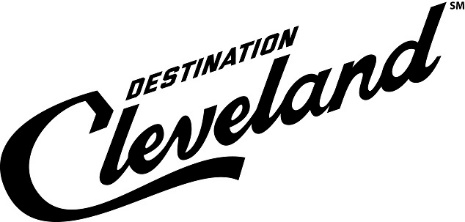 Diversity and inclusion goals and strategies outlineGoalTo enhance our organization’s design and reputation by developing a more diverse culture which more closely aligns with the diversity of Cuyahoga County, the community which is at the heart of our vision, values, mission and goals.  StrategiesDevelop a Diversity and Inclusion Taskforce-SENIOR STAFF WILL TAKE THE LEAD ON D&I INITIATIVESThe taskforce will be charged with developing the tactics for each of the additional strategies listed belowD&I taskforce will be led by VP of Finance  #1D&I meetings will take place as part of the Senior Staff meetingsA member from each department will be asked to serve on the taskforceThe taskforce will meet on an as need basis but no less than three times per yearEstablish diversity and inclusion guidelines for recruiting #3Obtain management support for setting the tone at the top  Evaluate online recruiting sourcesevaluated themuse as a resource but the statistics showed that the users of this pool do not fall in line with our goalJen D is working with Drew on other initiatives to draw diverse candidates to our web siteEnsure that we are including diverse candidates in our interviewing process for each open positionEducate hiring managers on the benefits of hiring a more diverse work forceProvide in house educational opportunities Provide external educational opportunities such as those provided by the Commission for Economic InclusionDevelop a diverse network which aligns with each discipline within our organizationDevelop a reward commitment to recognize efforts and progress in promoting diversity and inclusionAdopt and implement D&I goals and integrate goals in appropriate staff performance targets. #2Focus on the recruitment of minority candidates for open board positions #4Update procurement policy to include guidelines for considering and utilizing minority owned and female owned businesses and establish a mechanism for tracking spending with minority and female business  #5Complete the Commission on Economic Inclusion annual Employer Survey on Diversity  2017 #6statistics-2017Cuyahoga County*29% black or African American, 60% white and 11% other 52% femaleDestination Cleveland-20179% black or African American, 91% white 78% femaleDestination Cleveland-201810% black or African American, 90% white 78% female*Census Reporterhttps://censusreporter.org/profiles/05000US39035-cuyahoga-county-oh/*City Datahttp://www.city-data.com/county/Cuyahoga_County-OH.htmlKEY:The red numbers in the plan correspond to the numbers on the Leadership Commitment form The green check marks  indicated “completion”The points in red have been added since you last reviewed the plan The points in purple indicate progress made.  